Regione del Veneto Giunta RegionaleDirezione LavoroFondo Sociale Europeo Plus 2021-27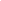 Denominazione dell’ente Beneficiario	 |______________________________________________________|Codice Progetto:	 |__|__|__|__| - |__|__|__|__| - |__|__|__|__| - |__|__|__|__|Codice Corso	 |__|__|__|__| / |__|__|__|__|__|__|__|__| - |__|__|__| / |__|__|__|__| / DEC/ |__|__|Titolo del corso 	|______________________________________________________________________________|Data di svolgimento |__|__||__|__||__|__|__|__|    ora di inizio (4) |__|__|:|__|__|    	ora di conclusione (4) |__|__|:|__|__|Elenco nominativo dei partecipanti all'intervento(2) Segnare ora di entrata e uscita se diversi da ora di inizio e ora di conclusione.
(3) Firmare sempre in entrata. Firmare in uscita solo se prima della conclusione.Il presente documento, salvato in formato PDF, deve essere caricato nella Sezione Materiali internidell’applicativo Monitoraggio Allievi Web (A39) entro le ore 23:59 del secondo giorno successivo allo svolgimento dell’intervento.Si dichiara inoltre che gli utenti medesimi sono stati informati del trattamento dei relativi dati personali ai sensi dell’art. 13 del Regolamento 2016/679/UE - (General Data Protection Regulation – GDPR), affinché possano essere comunicati alle Amministrazioni pubbliche in base a norme di legge o di regolamento o per svolgimento di attività istituzionali.Luogo e data ___________________________________	_______________________________________		Timbro dell’Ente e firma del Responsabile del progettoISTRUZIONIUtilizzare sempre il primo e l’ultimo foglio. Utilizzare il foglio intermedio se necessario. Barrare le righe non utilizzate prima della scansione per il caricamento in A39.(1) Inserire la numerazione al termine della compilazione.(2) Segnare ora di entrata e uscita se diversi da ora di inizio e ora di conclusione.(3) Firmare sempre in entrata (firma di pugno del destinatario)./Inserire il nickname con il quale il destinatario è collegato alla piattaforma (annotazione da parte docente). Firmare in uscita/segnalare la disconnessione solo se prima della conclusione.(4) Caricare l’orario come inserito nel calendario di A39.N (1)Cognome e NomeOra entrata (2)Firma entrata/Connessione  (3)Ora uscita  (2)Firma uscita/Disconnessione  (3)N (1)Cognome e NomeOra entrata (2)Firma entrata/Connessione  (3)Ora uscita  (2)Firma uscita/Disconnessione  (3)N (1)Cognome e NomeOra entrata (2)Firma entrata/Connessione  (3)Ora uscita  (2)Firma uscita/Disconnessione  (3)